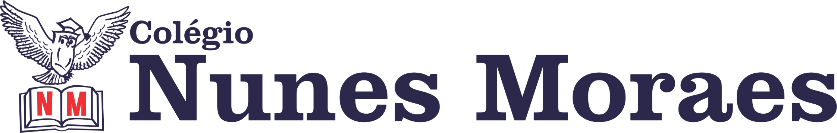 AGENDA DIÁRIA 3º ANO, 25 DE MAIO1ª AULA: PORTUGUÊSProdução Textual: Capítulo 8.              Pág.: 29 a 31.     Objetos de conhecimento: Mensagem instantânea.Aprendizagens essenciais: Planejar e produzir mensagens instantâneas de acordo com as convenções do gênero e considerando a situação comunicativa e assunto do texto.Atividades propostas: Produção Textual p.29 a 31 – Mensagem instantânea; planejar e produzir mensagem instantânea.2ª AULA: EXTRA3ª AULA: MATEMÁTICACapítulo 8: Começando a multiplicar.              Pág.: 78 e 79.     Objetos de conhecimento: Interpretação e representação de dados em tabelas de dupla entrada.Aprendizagens essenciais: Representar, interpretar e analisar informações listas, tabelas de dupla entrada e gráficos.Atividades propostas: Aperte o passo p.78 e 79.4ª AULA: CIÊNCIASCapítulo 08: O ciclo de vida dos animais.              Pág.: 48 a 53.     Objetos de conhecimento: Crescimentos, mudanças e metamorfoses.Aprendizagens essenciais: Descrever e comunicar as alterações que ocorrem desde o nascimento em animais de diferentes meios terrestres ou aquáticos, inclusive o homem.Atividades propostas: Mudanças e metamorfoses p.48 e 49; Agora é com você p.50; Para relembrar p.52 e 53.Atividade para casa: Construindo juntos p.51.Bons estudos e uma ótima quarta-feira!